Motor Skills ActivitiesGross Motor Skills ActivitiesGames using soft balls Wheelbarrow races (using brothers or sisters, not real wheelbarrows!!) under supervision!BubblesBadmintonStar jumpsHoopsDoing the Hokey Cokey    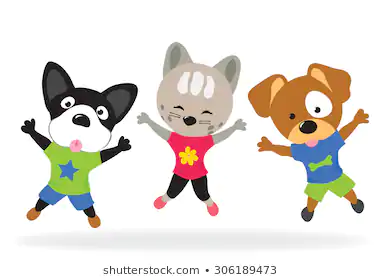 Fine Motor SkillsAny craft activityJengaDominoes (making queues with them and knocking down)Dot to dotsSpot the differenceTearing paper activitiesLegoJigsawsPerfect with some calming music on in the background.